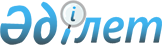 Об утверждении типовых учебных планов дошкольного воспитания и обучения Республики КазахстанПриказ Министра образования и науки Республики Казахстан от 20 декабря 2012 года № 557. Зарегистрирован в Министерстве юстиции Республики Казахстан 17 января 2013 года № 8275.
      Сноска. Заголовок в редакции приказа Министра образования и науки РК от 04.12.2015 № 676 (вводится в действие по истечении десяти календарных дней после дня его первого официального опубликования).
      В соответствии с подпунктом 6) статьи 5 Закона Республики Казахстан от 27 июля 2007 года "Об образовании" и в целях реализации Государственного общеобязательного стандарта дошкольного воспитания и обучения, утвержденного приказом Министра образования и науки Республики Казахстан от 31 октября 2018 года № 604, ПРИКАЗЫВАЮ:
      Сноска. Преамбула - в редакции приказа Министра образования и науки РК от 12.05.2020 № 195 (вводится в действие по истечении десяти календарных дней после дня его первого официального опубликования).


      1. Утвердить:
      1) Типовой учебный план дошкольного воспитания и обучения детей от 1 года до приема в 1 класс с казахским языком обучения согласно приложению 1 к настоящему приказу;
      2) Типовой учебный план дошкольного воспитания и обучения детей от 1 года до приема в 1 класс с русским языком обучения согласно приложению 2 к настоящему приказу;
      3) Типовой учебный план дошкольного воспитания и обучения детей с ограниченными возможностями согласно приложению 3 к настоящему приказу.
      Сноска. Пункт 1 - в редакции приказа Министра образования и науки РК от 12.05.2020 № 195 (вводится в действие по истечении десяти календарных дней после дня его первого официального опубликования).


       2. Департаменту дошкольного и среднего образования (Жонтаева Ж.А.):
      1) обеспечить в установленном порядке государственную регистрацию настоящего приказа в Министерстве юстиции Республики Казахстан;
      2) после прохождения государственной регистрации опубликовать настоящий приказ в средствах массовой информации.
      3. Контроль за исполнением настоящего приказа возложить на вице-министра М.А. Абенова.
      4. Настоящий приказ вводится в действие с 1 сентября 2013 года и подлежит официальному опубликованию.              Типовой учебный план дошкольного воспитания и обучения
             детей от 1 года до приема в 1 класс с казахским языком обучения
      Сноска. Приложение 1 - в редакции приказа Министра образования и науки РК от 12.05.2020 № 195 (вводится в действие по истечении десяти календарных дней после дня его первого официального опубликования).
      *виды деятельности (игровая, самостоятельная, творческая), изучение языков, индивидуальная работа. Типовой учебный план
для групп и классов предшкольной подготовки детей
от 5 до 6 (7) лет
      Сноска. Приложение 2 исключено приказом Министра образования и науки РК от 22.06.2016 № 391 (вводится в действие по истечении десяти календарных дней после дня его первого официального опубликования).              Типовой учебный план дошкольного воспитания и обучения
             от 1 года до приема в 1 класс с русским языком обучения
      Сноска. Приказ дополнен приложением 2 в соответствии с приказом и.о. Министра образования и науки РК от 10.10.2018 № 556 (вводится в действие по истечении десяти календарных дней после дня его первого официального опубликования); в редакции приказа Министра образования и науки РК от 12.05.2020 № 195 (вводится в действие по истечении десяти календарных дней после дня его первого официального опубликования).
      *виды деятельности (игровая, самостоятельная, творческая), изучение языков, индивидуальная работа.  Типовой учебный план дошкольного воспитания
и обучения детей с ограниченными возможностями
      Сноска. Приказ дополнен приложением 3 в соответствии с приказом Министра образования и науки РК от 19.11.2014 № 479 (вводится в действие по истечении десяти календарных дней со дня его первого официального опубликования); в редакции приказа Министра образования и науки РК от 22.06.2016 № 391 (вводится в действие по истечении десяти календарных дней после дня его первого официального опубликования).
					© 2012. РГП на ПХВ «Институт законодательства и правовой информации Республики Казахстан» Министерства юстиции Республики Казахстан
				
Министр
Б. ЖумагуловПриложение 1 к приказу
Министра образования и науки
Республики Казахстан
от 20 декабря 2012 года № 557
№ п/п
Образовательная область/ Организованная учебная деятельность
Возрастная группа
Возрастная группа
Возрастная группа
Возрастная группа
Возрастная группа
№ п/п
Образовательная область/ Организованная учебная деятельность
Группа раннего возраста (от 1 года)
Младшая группа (от 2 лет)
Средняя группа (от 3 лет)
Старшая группа (от 4 лет)
Группа (класс) предшкольной подготовки (от 5 лет)
1
"Здоровье"
3
3
3
3
3
Физическая культура
3
3
3
3
2,5
Основы безопасного поведения
-
-
-
-
0,5
2
"Коммуникация"
1
1
2
2,5
5
Развитие речи
0,5
0,5
1
1
1
Художественная литература
0,5
0,5
0,5
1
1
Основы грамоты
-
-
-
-
2
Русский язык
-
-
0,5
0,5
1
3
"Познание"
1
2
2,5
2,5
2,5
Основы математики.
-
-
1
1
1
Сенсорика
0,5
0,5
-
-
-
Конструирование
-
0,5
0,5
0,5
0,5
Естествознание
0,5
1
1
1
1
4
"Творчество"
2
3
3
3,5
5
Рисование
0,5
1
1
1
1
Лепка
0,5
0,25
0,25
0,5
1
Аппликация
-
0,25
0,25
0,5
1
Музыка
1
1,5
1,5
1,5
2
5
"Социум"
-
-
0,5
0,5
1,5
Самопознание
-
-
-
-
1
Ознакомление с окружающим миром
-
-
0,5
0,5
0,5
6
Продолжительность организованной учебной деятельности
7-10 минут
10-15 минут
15-20 минут
20-25 минут
25-30 минут
7
Объем недельной учебной нагрузки
7
9
11
12
17
8
Вариативный компонент*
-
-
1
2
3
9
Итого
7
9
12
14
20Приложение 2
к приказу Министра образования
и науки Республики Казахстан
от 20 декабря 2012 года № 557Приложение 2 к приказу
Министра образования и науки
Республики Казахстан
от 20 декабря 2012 года № 557
№ п/п
Образовательная область/ Организованная учебная деятельность
Возрастная группа
Возрастная группа
Возрастная группа
Возрастная группа
Возрастная группа
№ п/п
Образовательная область/ Организованная учебная деятельность
Группа раннего возраста (от 1 года)
Младшая группа (от 2 лет)
Средняя группа (от 3 лет)
Старшая группа (от 4 лет)
Группа (класс) предщкольной подготовки (от 5 лет)
1
"Здоровье"
3
3
3
3
3
Физическая культура
3
3
3
3
2,5
Основы безопасного поведения
-
-
-
-
0,5
2
"Коммуникация"
1
1
2,5
3
6
Развитие речи
0,5
0,5
1
1
1
Художественная литература
0,5
0,5
0,5
1
1
Основы грамоты
-
-
-
-
2
Казахский язык
-
-
1
1
2
3
"Познание"
1
2
2,5
2,5
2,5
Основы математики.
-
-
1
1
1
Сенсорика
0,5
0,5
-
-
-
Конструирование
-
0,5
0,5
0,5
0,5
Естествознание
0,5
1
1
1
1
4
"Творчество"
2
3
3
3,5
5
Рисование
0,5
1
1
1
1
Лепка
0,5
0,25
0,25
0,5
1
Аппликация
-
0,25
0,25
0,5
1
Музыка
1
1,5
1,5
1,5
2
5
"Социум"
-
-
0,5
0,5
1,5
Самопознание
-
-
-
-
1
Ознакомление с окружающим миром
-
-
0,5
0,5
0,5
6
Продолжительность организованной учебной деятельности
7-10 минут
10-15 минут
15-20 минут
20-25 минут
25-30 минут
7
Объем недельной учебной нагрузки
7
9
11,5
12,5
18
8
Вариативный компонент*
-
-
0,5
1,5
2
9
Итого
7
9
12
14
20 Приложение 3
к приказу Министра образования
и науки Республики Казахстан
19 ноября 2014 года № 479 
 С общим недоразвитием речи 2 – 6 (7) лет
 С общим недоразвитием речи 2 – 6 (7) лет
 С общим недоразвитием речи 2 – 6 (7) лет
 С общим недоразвитием речи 2 – 6 (7) лет
 С общим недоразвитием речи 2 – 6 (7) лет
 С общим недоразвитием речи 2 – 6 (7) лет
 С общим недоразвитием речи 2 – 6 (7) лет
 С общим недоразвитием речи 2 – 6 (7) лет
№
Образовательная область
Возрастная группа
Возрастная группа
Возрастная группа
Возрастная группа
Возрастная группа
Возрастная группа
№
Образовательная область
I младшая группа (дети 2-3-х лет)
II младшая группа (дети 3 - 4–х лет)
Средняя группа (дети 4 – 5-и лет)
Средняя группа (дети 4 – 5-и лет)
Старшая группа в ДО (дети 5-6-и лет)
Класс предшкольной подготовки в общеобразовательной школе, лицее, гимназии (дети 6-7-и лет)
Организованная учебная деятельность 2 – 6 (7) лет
Организованная учебная деятельность 2 – 6 (7) лет
Организованная учебная деятельность 2 – 6 (7) лет
Организованная учебная деятельность 2 – 6 (7) лет
Организованная учебная деятельность 2 – 6 (7) лет
Организованная учебная деятельность 2 – 6 (7) лет
Организованная учебная деятельность 2 – 6 (7) лет
1
"Здоровье"
3
3
3
3
3
3
Физическая культура
3
3
3
3
2,5
2,5
Основы безопасного поведения
0,5
0,5
2
"Коммуникация"
1
2
2,5
2,5
4
5,5
Развитие речи
0,5
1
1
1
1
1
Художественная литература
0,5
0,5
0,5
0,5
0,5
0,5
Основы грамоты
-
-
-
-
1
1,5
Казахский язык (в группах с русским языком обучения) Русский язык (в группах с казахским языком обучения)
-
0,5
0,5
0,5
1
2
Драма
-
-
0,5
0,5
0,5
0,5
3
"Познание"
2
2,5
2,5
2,5
2,5
3,5
Формирование элементарных математических представлений
-
1
1
1
1
2
Сенсорика
0,5
-
-
-
-
-
Конструирование
0,5
0,5
0,5
0,5
0,5
0,5
Естествозание 
1
1
1
1
1
1
4
"Творчество"
3
3
3,5
3,5
5
5
Рисование
1
1
1
1
1
1
Лепка 
0,25
0,25
0,5
0,5
1
1
Аппликация
0,25
0,25
0,5
0,5
1
1
Музыка
1,5
1,5
1,5
1,5
2
2
5
"Социум"
-
0,5
0,5
0,5
1,5
2
Самопознание
-
-
-
-
1
1
Ознакомление с окружающим миром
-
0,25
0,25
0,25
0,25
0,5
Основы экологии
-
0,25
0,25
0,25
0,25
0,5
Специальная коррекционная учебная деятельность 
Специальная коррекционная учебная деятельность 
Специальная коррекционная учебная деятельность 
Специальная коррекционная учебная деятельность 
Специальная коррекционная учебная деятельность 
Специальная коррекционная учебная деятельность 
Специальная коррекционная учебная деятельность 
6
"Коммуникация"
0,5
1
2
2
4
5
Развитие речи
0,5
1
2
2
1
1,5
Основы грамоты и письма
-
-
-
-
1,5
1,5
Произношение
-
-
-
-
1,5
2
Общий объем организованной и специальной коррекционной учебной деятельности
Общий объем организованной и специальной коррекционной учебной деятельности
9,5
12
14
14
20
24 
Продолжительность организованной учебной деятельности
Продолжительность организованной учебной деятельности
7-15 мин
7-15 мин
15-20 мин
15-20 мин
25-30 минут
25-30 минут
С нарушением зрения 2 – 6 (7) лет
С нарушением зрения 2 – 6 (7) лет
С нарушением зрения 2 – 6 (7) лет
С нарушением зрения 2 – 6 (7) лет
С нарушением зрения 2 – 6 (7) лет
С нарушением зрения 2 – 6 (7) лет
С нарушением зрения 2 – 6 (7) лет
С нарушением зрения 2 – 6 (7) лет
№
Образовательная область
Возрастная группа
Возрастная группа
Возрастная группа
Возрастная группа
Возрастная группа
Возрастная группа
№
Образовательная область
I младшая группа
(дети 2-3-х лет)
II младшая группа
(дети 3 - 4 –х лет)
Средняя группа
(дети 4 – 5-и лет)
Средняя группа
(дети 4 – 5-и лет)
Старшая группа в ДО (дети 5-6-и лет)
Класс предшкольной подготовки в общеобразовательной школе, лицее, гимназии
(дети 6-7-и лет)
Организованная учебная деятельность
Организованная учебная деятельность
Организованная учебная деятельность
Организованная учебная деятельность
Организованная учебная деятельность
Организованная учебная деятельность
Организованная учебная деятельность
1
"Здоровье"
3
3
3
3
3
3
Физическая культура
3
3
3
3
2,5
2,5
Основы безопасного поведения
0,5
0,5
2
"Коммуникация"
1
2
5
6,5
Развитие речи
0,5
1
1
1
1
1
Художественная литература
0,5
0,5
0,5
0,5
0,5
0,5
Основы грамоты
-
-
-
-
1
1,5
Казахский язык в группах с русским языком обучения (русский язык в группах с казахским языком обучения)
-
0,5
0,5
0,5
1
2
Один из иностранных языков
-
-
-
-
1
1
Драма
-
-
0,5
0,5
0,5
0,5
3
"Познание"
2
2,5
2,5
2,5
2,5
3,5
Формирование элементарных математических представлений
-
1
1
1
1
2
Сенсорика 
0,5
-
-
-
-
-
Конструирование
0,5
0,5
0,5
0,5
0,5
0,5
Естествознание
1
1
1
1
1
1
4
"Творчество"
3
3
3,5
3,5
5
5
Рисование
1
1
1
1
1
1
Лепка
0,25
0,25
0,5
0,5
1
1
Аппликация
0,25
0,25
0,5
0,5
1
1
Музыка
1,5
1,5
1,5
1,5
2
2
5
"Социум"
-
0,5
0,5
0,5
1,5
2
Самопознание
-
-
-
-
1
1
Ознакомление с окружающим миром
-
0,25
0,25
0,25
0,25
0,5
Основы экологии
-
0,25
0,25
0,25
0,25
0,5
Специальная коррекционная учебная деятельность (подгрупповая)*
Специальная коррекционная учебная деятельность (подгрупповая)*
Специальная коррекционная учебная деятельность (подгрупповая)*
Специальная коррекционная учебная деятельность (подгрупповая)*
Специальная коррекционная учебная деятельность (подгрупповая)*
Специальная коррекционная учебная деятельность (подгрупповая)*
Специальная коррекционная учебная деятельность (подгрупповая)*
6
"Познание"
3
3
3
3
2
3
Зрительное восприятие**
1,5
1,5
1,5
1,5
1
2
Ориентировка в пространстве
1,5
1,5
1,5
1,5
1
1
7
"Социум"
1
1
1
1
1
1
Социально-бытовая ориентировка
1
1
1
1
1
1
Общий объем организованной и специальной коррекционной учебной деятельности
Общий объем организованной и специальной коррекционной учебной деятельности
13
15
16
16
20
24
Продолжительность организованной учебной деятельности
Продолжительность организованной учебной деятельности
7-15 минут
7-15 минут
15-20 минут
15-20 минут
25-30 минут
25-30 минут
* Проводится тифлопедагогом по подгруппам или индивидуально с детьми, нуждающимся в коррекционной поддержке
* Проводится тифлопедагогом по подгруппам или индивидуально с детьми, нуждающимся в коррекционной поддержке
* Проводится тифлопедагогом по подгруппам или индивидуально с детьми, нуждающимся в коррекционной поддержке
* Проводится тифлопедагогом по подгруппам или индивидуально с детьми, нуждающимся в коррекционной поддержке
* Проводится тифлопедагогом по подгруппам или индивидуально с детьми, нуждающимся в коррекционной поддержке
* Проводится тифлопедагогом по подгруппам или индивидуально с детьми, нуждающимся в коррекционной поддержке
* Проводится тифлопедагогом по подгруппам или индивидуально с детьми, нуждающимся в коррекционной поддержке
* Проводится тифлопедагогом по подгруппам или индивидуально с детьми, нуждающимся в коррекционной поддержке
** С незрячими детьми вместо развития зрительного восприятия проводится коррекционная учебная деятельность по развитию осязания и тонкой моторики. С остальными детьми развитие осязания и тонкой моторики проводится во всех вышеперечисленных видах коррекционной учебной деятельности.
** С незрячими детьми вместо развития зрительного восприятия проводится коррекционная учебная деятельность по развитию осязания и тонкой моторики. С остальными детьми развитие осязания и тонкой моторики проводится во всех вышеперечисленных видах коррекционной учебной деятельности.
** С незрячими детьми вместо развития зрительного восприятия проводится коррекционная учебная деятельность по развитию осязания и тонкой моторики. С остальными детьми развитие осязания и тонкой моторики проводится во всех вышеперечисленных видах коррекционной учебной деятельности.
** С незрячими детьми вместо развития зрительного восприятия проводится коррекционная учебная деятельность по развитию осязания и тонкой моторики. С остальными детьми развитие осязания и тонкой моторики проводится во всех вышеперечисленных видах коррекционной учебной деятельности.
** С незрячими детьми вместо развития зрительного восприятия проводится коррекционная учебная деятельность по развитию осязания и тонкой моторики. С остальными детьми развитие осязания и тонкой моторики проводится во всех вышеперечисленных видах коррекционной учебной деятельности.
** С незрячими детьми вместо развития зрительного восприятия проводится коррекционная учебная деятельность по развитию осязания и тонкой моторики. С остальными детьми развитие осязания и тонкой моторики проводится во всех вышеперечисленных видах коррекционной учебной деятельности.
** С незрячими детьми вместо развития зрительного восприятия проводится коррекционная учебная деятельность по развитию осязания и тонкой моторики. С остальными детьми развитие осязания и тонкой моторики проводится во всех вышеперечисленных видах коррекционной учебной деятельности.
** С незрячими детьми вместо развития зрительного восприятия проводится коррекционная учебная деятельность по развитию осязания и тонкой моторики. С остальными детьми развитие осязания и тонкой моторики проводится во всех вышеперечисленных видах коррекционной учебной деятельности.
С нарушениями слуха 2 – 6(7) лет 
С нарушениями слуха 2 – 6(7) лет 
С нарушениями слуха 2 – 6(7) лет 
С нарушениями слуха 2 – 6(7) лет 
С нарушениями слуха 2 – 6(7) лет 
С нарушениями слуха 2 – 6(7) лет 
С нарушениями слуха 2 – 6(7) лет 
№
Образовательная область
Возрастная группа
Возрастная группа
Возрастная группа
Возрастная группа
Возрастная группа
Возрастная группа
№
Образовательная область
І младшая группа
(дети 2-3-х лет)
ІІ младшая группа
(дети 3-4-х лет)
Средняя группа
(дети 4-5-и лет)
Средняя группа
(дети 4-5-и лет)
Старшая группа в ДО (дети 5-6-и лет)
Класс предшкольной подготовки в общеобразовательной школе, лицее, гимназии
(дети 6-7-и лет)
Организованная учебная деятельность
Организованная учебная деятельность
Организованная учебная деятельность
Организованная учебная деятельность
Организованная учебная деятельность
Организованная учебная деятельность
Организованная учебная деятельность
1
Здоровье
3
3
3
3
3
3
Физическая культура
3
3
3
3
2,5
2,5
Основы безопасного поведения
-
-
-
-
0,5
0,5
2
"Коммуникация"
1
2
2,5
2,5
4
5,5
Развитие речи 
0,5
1
1
1
1
1
Художественная литература
0,5
0,5
0,5
0,5
0,5
0,5
Основы грамоты 
-
-
-
-
1
1,5
Казахский язык в группах с русским языком обучения (русский язык в группах с казахским языком обучения)
-
0,5
0,5
0,5
1
2
Драма
-
-
0,5
0,5
0,5
0,5
3
"Познание"
2
2,5
2,5
2,5
2,5
3,5
Формирование элементарных математических представлений.
-
1
1
1
1
2
Сенсорика
0,5
-
-
-
-
-
Конструирование 
0,5
0,5
0,5
0,5
0,5
0,5
Естествознание
1
1
1
1
1
1
4
"Творчество"
3
3
3,5
3,5
5
5
Рисование
1
1
1
1
1,5
1,5
Лепка
1
1
1
1
1,5
1,5
Аппликация
0,5
0,5
1
1
1
1
Музыка
0,5
0,5
0,5
0,5
1
1
5
"Социум"
-
0,5
0,5
0,5
1,5
2
Самопознание
-
-
-
-
1
1
Ознакомление с окружающим миром
-
0,25
0,25
0,25
0,25
0,5
Основы экологии
-
0,25
0,25
0,25
0,25
0,5
Специальная коррекционная учебная деятельность (подгрупповая)*
Специальная коррекционная учебная деятельность (подгрупповая)*
Специальная коррекционная учебная деятельность (подгрупповая)*
Специальная коррекционная учебная деятельность (подгрупповая)*
Специальная коррекционная учебная деятельность (подгрупповая)*
Специальная коррекционная учебная деятельность (подгрупповая)*
Специальная коррекционная учебная деятельность (подгрупповая)*
6
"Коммуникация"
2
2
3
3
4
5
Развитие речи
1
1
1
1
2
3
Развитие слухового восприятия и формирование произношения
1
1
2
2
2
2
Общий объем организованной и специальной коррекционной учебной деятельности 
Общий объем организованной и специальной коррекционной учебной деятельности 
11
13
15
15
20
24
Продолжительность учебной деятельности
Продолжительность учебной деятельности
7-15 минут
7-15 минут
15-20 минут
15-20 минут
25-30 минут
25-30 минут
* Проводится сурдопедагогом по подгруппам и индивидуально
* Проводится сурдопедагогом по подгруппам и индивидуально
* Проводится сурдопедагогом по подгруппам и индивидуально
* Проводится сурдопедагогом по подгруппам и индивидуально
* Проводится сурдопедагогом по подгруппам и индивидуально
* Проводится сурдопедагогом по подгруппам и индивидуально
* Проводится сурдопедагогом по подгруппам и индивидуально
* Проводится сурдопедагогом по подгруппам и индивидуально
С нарушением интеллекта 2-7(8) лет
С нарушением интеллекта 2-7(8) лет
С нарушением интеллекта 2-7(8) лет
С нарушением интеллекта 2-7(8) лет
С нарушением интеллекта 2-7(8) лет
С нарушением интеллекта 2-7(8) лет
С нарушением интеллекта 2-7(8) лет
С нарушением интеллекта 2-7(8) лет
№
Образовательная область
Возрастная группа
Возрастная группа
Возрастная группа
Возрастная группа
Возрастная группа
Возрастная группа
№
Образовательная область
I младшая группа
(дети 2-3-х лет)
II младшая группа
(дети 3 -4-х лет)
Средняя группа
(дети 4 – 5-и лет)
Старшая группа в ДО (дети 5-6-и лет)
Старшая группа в ДО (дети 5-6-и лет)
Класс предшкольной подготовки в общеобразовательной школе, лицее, гимназии
(дети 6-7(8)-и лет)
Организованная учебная деятельность 
Организованная учебная деятельность 
Организованная учебная деятельность 
Организованная учебная деятельность 
Организованная учебная деятельность 
Организованная учебная деятельность 
Организованная учебная деятельность 
1
"Здоровье"
3
3
3
3
3
3
Физическая культура
1
1
1
2,5
2,5
2,5
Культурно-гигиенические навыки
2
2
2
-
-
-
Основы бесопастного поведения
-
-
-
0,5
0,5
0,5
2
"Коммуникация"
1
1,5
2
3,5
3,5
5
Развитие речи
0,5
1
1
1
1
1,5
Художественная литература
0,5
0,5
0,5
1
1
1,5
Основы грамоты
-
-
-
1
1
1,5
Драма
-
-
0,5
0,5
0,5
0,5
3
"Познание" 
1,5
3
3,5
3
3
4
Формирование элементарных математических представлений
-
1
1
1
1
1,5
Сенсорика
1
0,5
1
1
1
1
Конструирование
0,5
0,5
0,5
0,5
0,5
1
Естествознание
-
1
1
0,5
0,5
0,5
4
"Творчество"
3
3
3,5
5
5
5
Рисование
1
1
1
1
1
1
Лепка
0,5
0,5
1
1,5
1,5
1,5
Аппликация
0,5
0,5
0,5
1,5
1,5
1,5
Музыка
1
1
1
1
1
1
5
"Социум"
-
-
0,5
1,5
1,5
1
Социальное развитие и трудовое воспитание (ручной труд, хозяйственно-бытовой труд)
-
-
0,5
1,5
1,5
1
Специальная коррекционная учебная деятельность
Специальная коррекционная учебная деятельность
Специальная коррекционная учебная деятельность
Специальная коррекционная учебная деятельность
Специальная коррекционная учебная деятельность
Специальная коррекционная учебная деятельность
Специальная коррекционная учебная деятельность
Специальная коррекционная учебная деятельность
6
"Познание"
0,5
1
1
2
2
4
Обучение игре
0,5
0,5
0,5
1
1
2
Формирование мышления
-
0,5
0,5
1
1
2
7
"Социум"
0,5
0,5
0,5
2
2
2
Ознакомление с окружающим миром
0,5
0,5
0,5
2
2
2
Общий объем организованной и специальной коррекционной учебной деятельности 
Общий объем организованной и специальной коррекционной учебной деятельности 
9,5
12
14
20 
20 
24
Продолжительность учебной деятельности
Продолжительность учебной деятельности
7-15 минут
7-15 минут
15-20 минут
25-30 минут
25-30 минут
25-30 минут
С задержкой психического развития 2- 6(7) лет
С задержкой психического развития 2- 6(7) лет
С задержкой психического развития 2- 6(7) лет
С задержкой психического развития 2- 6(7) лет
С задержкой психического развития 2- 6(7) лет
С задержкой психического развития 2- 6(7) лет
С задержкой психического развития 2- 6(7) лет
С задержкой психического развития 2- 6(7) лет
№
Образовательная область
Возрастная группа
Возрастная группа
Возрастная группа
Возрастная группа
Возрастная группа
Возрастная группа
№
Образовательная область
I младшая группа
(дети 2-3-х лет)
II младшая группа
(дети 3-4 –х лет)
Средняя группа
(дети 4 – 5-и лет)
Старшая группа в ДО (дети 5-6-и лет)
Старшая группа в ДО (дети 5-6-и лет)
Класс предшкольной подготовки в общеобразовательной школе, лицее, гимназии
(дети 6-7-и лет)
Организованная учебная деятельность
Организованная учебная деятельность
Организованная учебная деятельность
Организованная учебная деятельность
Организованная учебная деятельность
Организованная учебная деятельность
Организованная учебная деятельность
1
"Здоровье"
3
3
3
3
3
3
Физическая культура
3
3
3
2,5
2,5
2,5
Основы безопасного поведения
-
-
-
0,5
0,5
0,5
2
"Коммуникация"
1
2
2,5
5
5
6,5
Развитие речи
0,5
1
1
1
1
1
Художественная литература
0,5
0,5
0,5
0,5
0,5
0,5
Основы грамоты
-
-
-
1
1
1,5
Казахский язык в группе с русским языком обучения (Русский язык в группе с казахским языком обучения)
-
0,5
0,5
1
1
2
Один из иностранных языков
-
-
-
1
1
1
Драма
-
-
0,5
0,5
0,5
0,5
3
"Познание"
2
2,5
2,5
2,5
2,5
3,5
Формирование элементарных математических представлений
-
1
1
1
1
2
Сенсорика
0,5
-
-
-
-
-
Конструирование
0,5
0,5
0,5
0,5
0,5
0,5
Естествознание 
1
1
1
1
1
1
4
"Творчество"
3
3
3,5
5
5
5
Рисование
1
1
1
1
1
1
Лепка
0,25
0,25
0,5
1
1
1
Аппликация
0,25
0,25
0,5
1
1
1
Музыка
1,5
1,5
1,5
2
2
2
5
"Социум"
-
0,5
0,5
1,5
1,5
2
Самопознание
-
-
-
1
1
1
Ознакомление с окружающим миром 
-
0,25
0,25
0,25
0,25
0,5
Основы экологии
-
0,25
0,25
0,25
0,25
0,5
Специальная коррекционная учебная деятельность (подгрупповая)*
Специальная коррекционная учебная деятельность (подгрупповая)*
Специальная коррекционная учебная деятельность (подгрупповая)*
Специальная коррекционная учебная деятельность (подгрупповая)*
Специальная коррекционная учебная деятельность (подгрупповая)*
Специальная коррекционная учебная деятельность (подгрупповая)*
Специальная коррекционная учебная деятельность (подгрупповая)*
Специальная коррекционная учебная деятельность (подгрупповая)*
Коррекционная работа
Коррекционная работа
1
2
2
3
3
4
Общий объем организованной и специальной коррекционной учебной деятельности
Общий объем организованной и специальной коррекционной учебной деятельности
10
12 
14
20
20
24
Продолжительность организованой учебной деятельности
Продолжительность организованой учебной деятельности
7-15 минут
7-15 минут
15-20 минут
25-30 минут 
25-30 минут 
25-30 минут 
* Проводится дефектологом по подгруппам или при необходимости индивидуально
* Проводится дефектологом по подгруппам или при необходимости индивидуально
* Проводится дефектологом по подгруппам или при необходимости индивидуально
* Проводится дефектологом по подгруппам или при необходимости индивидуально
* Проводится дефектологом по подгруппам или при необходимости индивидуально
* Проводится дефектологом по подгруппам или при необходимости индивидуально
* Проводится дефектологом по подгруппам или при необходимости индивидуально
* Проводится дефектологом по подгруппам или при необходимости индивидуально
С нарушением опорно-двигательного аппарата 2 – 7(8) лет
С нарушением опорно-двигательного аппарата 2 – 7(8) лет
С нарушением опорно-двигательного аппарата 2 – 7(8) лет
С нарушением опорно-двигательного аппарата 2 – 7(8) лет
С нарушением опорно-двигательного аппарата 2 – 7(8) лет
С нарушением опорно-двигательного аппарата 2 – 7(8) лет
С нарушением опорно-двигательного аппарата 2 – 7(8) лет
С нарушением опорно-двигательного аппарата 2 – 7(8) лет
№
Образовательная область
Возрастная группа
Возрастная группа
Возрастная группа
Возрастная группа
Возрастная группа
Возрастная группа
№
Образовательная область
I младшая группа
(дети 2-3-х лет)
II младшая группа
(дети 3-4 –х лет)
Средняя группа
(дети 4 – 5-и лет)
Старшая группа в ДО (дети 5-6-и лет)
Старшая группа в ДО (дети 5-6-и лет)
Класс предшкольной подготовки в общеобразовательной школе, лицее, гимназии
(дети 6-7 (8)-и лет)
1
"Здоровье"
3
3
3
3
3
3
Физическая культура
3
3
3
2,5
2,5
2,5
Основы безопасного поведения
-
-
-
0,5
0,5
0,5
2
"Коммуникация"
1
2
2,5
5
5
6
Развитие речи
0,5
1
1
1
1
1
Художественная литература
0,5
0.5
0,5
0,5
0,5
0,5
Основы грамоты
-
-
-
1
1
1
Казахский язык в группах с русским языком обучения (Русский язык в группах с казахским языком обучения)
-
0,5
0,5
1
1
2
Один из иностранных языков
-
-
-
1
1
1
Драма
-
-
0,5
0,5
0,5
0,5
3
"Познание"
2
2,5
2,5
2,5
2,5
3,5
Формирование элементарных матерматических представлений
-
1
1
1
1
2
Сенсорика
0,5
-
-
-
-
-
Конструирование
0,5
0,5
0,5
0,5
0,5
0,5
Естествознание
1
1
1
1
1
1
4
"Творчество"
3
3
3,5
5
5
5
Рисование
1
1
1
1
1
1
Лепка
0,5
0,5
1
1
1
1
Аппликация
0,5
0,5
0,5
1
1
1
Музыка
1
1
1
2
2
2
5
"Социум"
-
0,5
0,5
1,5
1,5
1,5
Самопознание
-
-
-
1
1
0,5
Ознакомление с окружающим миром
-
0,25
0,25
0,25
0,25
0,5
Основы экологии
-
0,25
0,25
0,25
0,25
0,5
Специальная коррекционная учебная деятельность (подгрупповая)*
Специальная коррекционная учебная деятельность (подгрупповая)*
Специальная коррекционная учебная деятельность (подгрупповая)*
Специальная коррекционная учебная деятельность (подгрупповая)*
Специальная коррекционная учебная деятельность (подгрупповая)*
Специальная коррекционная учебная деятельность (подгрупповая)*
Специальная коррекционная учебная деятельность (подгрупповая)*
Специальная коррекционная учебная деятельность (подгрупповая)*
6
"Здоровье"
4
4
4
4
3
ЛФК ( на суше или в воде)
4
4
4
4
3
Коррекционная работа 
Коррекционная работа 
2
2
2
2
2
Общий объем организованной и специальной коррекционной учебной деятельности 
Общий объем организованной и специальной коррекционной учебной деятельности 
9
17
18 
23
23
24 
Продолжительность учебной деятельности
Продолжительность учебной деятельности
7-15 минут
7-15 минут
15-20 минут
25-30 минут
25-30 минут
25-30 минут
* Проводится дефектологом, логопедом по подгруппам или при необходимости индивидуально
* Проводится дефектологом, логопедом по подгруппам или при необходимости индивидуально
* Проводится дефектологом, логопедом по подгруппам или при необходимости индивидуально
* Проводится дефектологом, логопедом по подгруппам или при необходимости индивидуально
* Проводится дефектологом, логопедом по подгруппам или при необходимости индивидуально
* Проводится дефектологом, логопедом по подгруппам или при необходимости индивидуально
* Проводится дефектологом, логопедом по подгруппам или при необходимости индивидуально
* Проводится дефектологом, логопедом по подгруппам или при необходимости индивидуально
Со сложными нарушениями развития 2 – 7 (8) –и лет
Со сложными нарушениями развития 2 – 7 (8) –и лет
Со сложными нарушениями развития 2 – 7 (8) –и лет
Со сложными нарушениями развития 2 – 7 (8) –и лет
Со сложными нарушениями развития 2 – 7 (8) –и лет
Со сложными нарушениями развития 2 – 7 (8) –и лет
Со сложными нарушениями развития 2 – 7 (8) –и лет
Со сложными нарушениями развития 2 – 7 (8) –и лет
№
Образовательная область
Возрастная группа
Возрастная группа
Возрастная группа
Возрастная группа
Возрастная группа
Возрастная группа
№
Образовательная область
I ступень
2 - 4 года
I ступень
2 - 4 года
II ступень
4 - 6 лет
II ступень
4 - 6 лет
II ступень
4 - 6 лет
III ступень
6 - 7(8) лет
Организованная учебная деятельность
Организованная учебная деятельность
Организованная учебная деятельность
Организованная учебная деятельность
Организованная учебная деятельность
Организованная учебная деятельность
Организованная учебная деятельность
1
Здоровье
3
3
3
3
3
3
Физическая культура
3
3
2,5
2,5
2,5
2,5
Основы безопасного поведения
-
-
0,5
0,5
0,5
0,5
2
"Коммуникация"*
2
2
3
3
3
3
Формирование жестовой, дактильно-контактной речи /при сочетанном нарушении зрения и слуха
1
1
1
1
1
1
Формирование навыков, связанных с использованием предметов-символов, картинок 
0,5
0,5
1
1
1
1
Развитие речи
0,5
0,5
1
1
1
1
3
"Познание"
3
3
3,5
3,5
3,5
5
Сенсорика
0,5
0,5
0,5
0,5
0,5
0,5
Ориентировка в пространстве
1
1
1
1
1
1
Естествознание 
1
1
1
1
1
1,5
Формирование элементарных математических представлений
0,5
0,5
0,5
0,5
0,5
1
Конструирование
-
-
0,5
0,5
0,5
1
4
"Творчество"
4
4
4
4
4
5
Рисование
1
1
1
1
1
1
Лепка
1
1
2
2
2
2,5
Музыка
2
2
1
1
1
1
Тифлографика**
-
-
0,5
0,5
0,5
0,5
5
"Социум"
1
1
1
1
1
1
Социальное развитие и трудовое воспитание
1
1
1
1
1
1
Специальная коррекционная учебная деятельность
Специальная коррекционная учебная деятельность
Специальная коррекционная учебная деятельность
Специальная коррекционная учебная деятельность
Специальная коррекционная учебная деятельность
Специальная коррекционная учебная деятельность
Специальная коррекционная учебная деятельность
Специальная коррекционная учебная деятельность
1
Коррекционная работа
3
3
4
4
4
5
Формирование навыков, связанных с приемом пищи и поведением за столом
1
1
1
1
1
1
Формирование навыков одевания и ухода за одеждой
1
1
1
1
1
2
Формирование навыков, связанных с поведением в других ситуациях и домашний труд
1
1
2
2
2
2
Общий объем организованной и специальной коррекционной учебной деятельности 
Общий объем организованной и специальной коррекционной учебной деятельности 
16
16
18,5
18,5
18,5
22
Продолжительность учебной деятельности
Продолжительность учебной деятельности
7-15 минут
7-15 минут
15-20 минут
15-20 минут
15-20 минут
25-30 минут
* При формировании коммуникативных навыков у детей со сложными нарушениями развития выделяются направления работы в зависимости от типа сочетания нарушения:
при сочетании нарушении зрения и слуха первоначально формируется жестовая, дактильно-контактная форма коммуникации;
при сочетании нарушений, связанных с ДЦП, когда нарушена воспроизводящая сторона речи, формируются навыки коммуникации, связанные с использованием предметов-символов, картинок.
при всех видах сочетании нарушений и на всех ступенях развития необходимо формирование и развитие устной (звуковой) стороны речи.
** Организованная учебная деятельность "Тифлографика" предусмотрена для детей при первичном нарушении зрения
* При формировании коммуникативных навыков у детей со сложными нарушениями развития выделяются направления работы в зависимости от типа сочетания нарушения:
при сочетании нарушении зрения и слуха первоначально формируется жестовая, дактильно-контактная форма коммуникации;
при сочетании нарушений, связанных с ДЦП, когда нарушена воспроизводящая сторона речи, формируются навыки коммуникации, связанные с использованием предметов-символов, картинок.
при всех видах сочетании нарушений и на всех ступенях развития необходимо формирование и развитие устной (звуковой) стороны речи.
** Организованная учебная деятельность "Тифлографика" предусмотрена для детей при первичном нарушении зрения
* При формировании коммуникативных навыков у детей со сложными нарушениями развития выделяются направления работы в зависимости от типа сочетания нарушения:
при сочетании нарушении зрения и слуха первоначально формируется жестовая, дактильно-контактная форма коммуникации;
при сочетании нарушений, связанных с ДЦП, когда нарушена воспроизводящая сторона речи, формируются навыки коммуникации, связанные с использованием предметов-символов, картинок.
при всех видах сочетании нарушений и на всех ступенях развития необходимо формирование и развитие устной (звуковой) стороны речи.
** Организованная учебная деятельность "Тифлографика" предусмотрена для детей при первичном нарушении зрения
* При формировании коммуникативных навыков у детей со сложными нарушениями развития выделяются направления работы в зависимости от типа сочетания нарушения:
при сочетании нарушении зрения и слуха первоначально формируется жестовая, дактильно-контактная форма коммуникации;
при сочетании нарушений, связанных с ДЦП, когда нарушена воспроизводящая сторона речи, формируются навыки коммуникации, связанные с использованием предметов-символов, картинок.
при всех видах сочетании нарушений и на всех ступенях развития необходимо формирование и развитие устной (звуковой) стороны речи.
** Организованная учебная деятельность "Тифлографика" предусмотрена для детей при первичном нарушении зрения
* При формировании коммуникативных навыков у детей со сложными нарушениями развития выделяются направления работы в зависимости от типа сочетания нарушения:
при сочетании нарушении зрения и слуха первоначально формируется жестовая, дактильно-контактная форма коммуникации;
при сочетании нарушений, связанных с ДЦП, когда нарушена воспроизводящая сторона речи, формируются навыки коммуникации, связанные с использованием предметов-символов, картинок.
при всех видах сочетании нарушений и на всех ступенях развития необходимо формирование и развитие устной (звуковой) стороны речи.
** Организованная учебная деятельность "Тифлографика" предусмотрена для детей при первичном нарушении зрения
* При формировании коммуникативных навыков у детей со сложными нарушениями развития выделяются направления работы в зависимости от типа сочетания нарушения:
при сочетании нарушении зрения и слуха первоначально формируется жестовая, дактильно-контактная форма коммуникации;
при сочетании нарушений, связанных с ДЦП, когда нарушена воспроизводящая сторона речи, формируются навыки коммуникации, связанные с использованием предметов-символов, картинок.
при всех видах сочетании нарушений и на всех ступенях развития необходимо формирование и развитие устной (звуковой) стороны речи.
** Организованная учебная деятельность "Тифлографика" предусмотрена для детей при первичном нарушении зрения
* При формировании коммуникативных навыков у детей со сложными нарушениями развития выделяются направления работы в зависимости от типа сочетания нарушения:
при сочетании нарушении зрения и слуха первоначально формируется жестовая, дактильно-контактная форма коммуникации;
при сочетании нарушений, связанных с ДЦП, когда нарушена воспроизводящая сторона речи, формируются навыки коммуникации, связанные с использованием предметов-символов, картинок.
при всех видах сочетании нарушений и на всех ступенях развития необходимо формирование и развитие устной (звуковой) стороны речи.
** Организованная учебная деятельность "Тифлографика" предусмотрена для детей при первичном нарушении зрения
* При формировании коммуникативных навыков у детей со сложными нарушениями развития выделяются направления работы в зависимости от типа сочетания нарушения:
при сочетании нарушении зрения и слуха первоначально формируется жестовая, дактильно-контактная форма коммуникации;
при сочетании нарушений, связанных с ДЦП, когда нарушена воспроизводящая сторона речи, формируются навыки коммуникации, связанные с использованием предметов-символов, картинок.
при всех видах сочетании нарушений и на всех ступенях развития необходимо формирование и развитие устной (звуковой) стороны речи.
** Организованная учебная деятельность "Тифлографика" предусмотрена для детей при первичном нарушении зрения